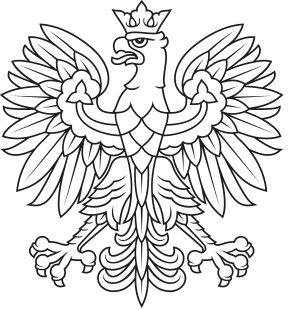 Generalny DyrektorOchrony ŚrodowiskaWarszawa, 3 lipca 2023 r.DOOŚ-WDŚZOO.420.78.2021.KN.44ZAWIADOMIENIEGeneralny Dyrektor Ochrony Środowiska, na podstawie art. 49 § 1 ustawy z dnia 14 czerwca 1960 r. – Kodeks postępowania administracyjnego (Dz. U. z 2023 r. poz. 775, ze zm.), dalej k.p.a., w związku z art. 74 ust. 3 ustawy z dnia 3 października 2008 r. o udostępnianiu informacji o środowisku i jego ochronie, udziale społeczeństwa w ochronie środowiska oraz o ocenach oddziaływania na środowisko (Dz. U. z 2023 r. poz. 1094, ze zm.), dalej u.o.o.ś., zawiadamia strony o wydaniu postanowienia z 3 lipca 2023 r., znak: DOOŚ-WDŚZOO.420.78.2021.KN.42, wyjaśniającego wątpliwości co do treści decyzji GDOŚ z 10 stycznia 2023 r., znak: DOOŚ-WDŚZOO.420.78.2021.KN.25, uchylającej decyzję Regionalnego Dyrektora Ochrony Środowiska w Warszawie z 25 października 2021 r., znak: WOOŚ-II.420.437.2019.MBR.34, o środowiskowych uwarunkowaniach dla przedsięwzięcia pn.: Budowa drogi ekspresowej S12 na odcinku granica województwa łódzkiego – węzeł Radom Południe (bez węzła) według wariantu inwestycyjnego (W2) w części i w tym zakresie orzekającej co do istoty sprawy, a w pozostałej części utrzymującej ww. decyzję w mocy.Doręczenie postanowienia stronom postępowania uważa się za dokonane po upływie 14 dni liczonych od następnego dnia po dniu upublicznienia zawiadomienia.Z treścią postanowienia strony postępowania mogą zapoznać się w: Generalnej Dyrekcji Ochrony Środowiska oraz Regionalnej Dyrekcji Ochrony Środowiska w Warszawie lub w sposób wskazany w art. 49b § 1 Kpa.Ponadto treść postanowienia, zgodnie z art. 85 ust. 3 u.o.o.ś., zostanie niezwłocznie udostępniona w Biuletynie Informacji Publicznej Generalnej Dyrekcji Ochrony Środowiska (https://www.gov.pl/web/gdos/decyzje-srodowiskowe2).Upubliczniono w dniach: od ………………… do …………………Pieczęć urzędu i podpis:Z upoważnienia Generalnego Dyrektora Ochrony ŚrodowiskaNaczelnik Wydziału ds. Decyzjio Środowiskowych Uwarunkowaniachw zakresie Orzecznictwa Ogólnegow Departamencie Ocen Oddziaływania na ŚrodowiskoMarcin KołodyńskiArt. 49 § 1 Kpa Jeżeli przepis szczególny tak stanowi, zawiadomienie stron o decyzjach i innych czynnościach organu administracji publicznej może nastąpić w formie publicznego obwieszczenia, w innej formie publicznego ogłoszenia zwyczajowo przyjętej w danej miejscowości lub przez udostępnienie pisma w Biuletynie Informacji Publicznej na stronie podmiotowej właściwego organu administracji publicznej.Art. 49b § 1 Kpa W przypadku zawiadomienia strony zgodnie z art. 49 § 1 lub art. 49a o decyzji lub postanowieniu, które podlega zaskarżeniu, na wniosek strony, organ, który wydał decyzję lub postanowienie, niezwłocznie, nie później niż w terminie trzech dni od dnia otrzymania wniosku, udostępnia stronie odpis decyzji lub postanowienia w sposób i formie określonych we wniosku, chyba że środki techniczne, którymi dysponuje organ, nie umożliwiają udostępnienia w taki sposób lub takiej formie.Art. 74 ust. 3 ustawy ooś Jeżeli liczba stron postępowania w sprawie wydania decyzji o środowiskowych uwarunkowaniach lub innego postępowania dotyczącego tej decyzji przekracza 10, stosuje się art. 49 Kodeksu postępowania administracyjnego.Art. 85 ust. 3 u.o.o.ś. Organ właściwy do wydania decyzji o środowiskowych uwarunkowaniach wydanej po przeprowadzeniu oceny oddziaływania przedsięwzięcia na środowisko, niezwłocznie po jej wydaniu, podaje do publicznej wiadomości informacje o wydanej decyzji i o możliwościach zapoznania się z jej treścią oraz z dokumentacją sprawy, w tym z uzgodnieniami i opiniami organów, o których mowa w art. 77 ust. 1, a także udostępnia na okres 14 dni w Biuletynie Informacji Publicznej na stronie podmiotowej obsługującego go urzędu treść tej decyzji. W informacji wskazuje się dzień udostępnienia treści decyzji. Przepis stosuje się odpowiednio do decyzji o środowiskowych uwarunkowaniach wydanej bez przeprowadzenia oceny oddziaływania przedsięwzięcia na środowisko.